				11月の園だより　≪実籾保育園≫　　　　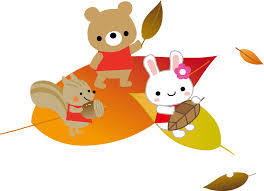 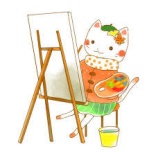 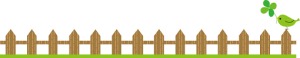 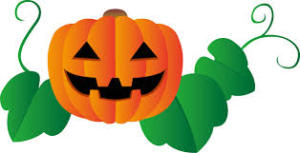 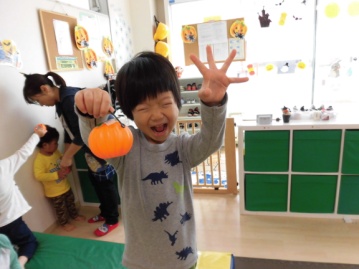 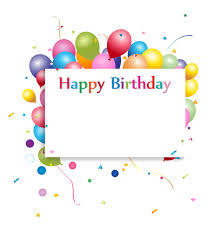 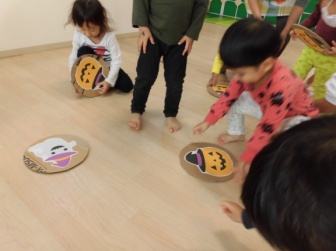 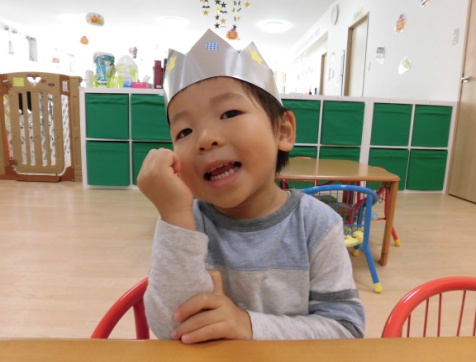 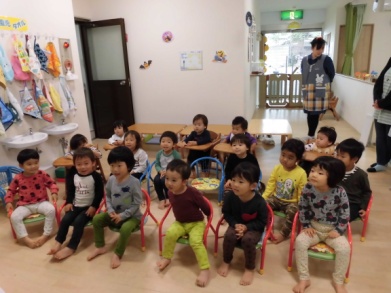 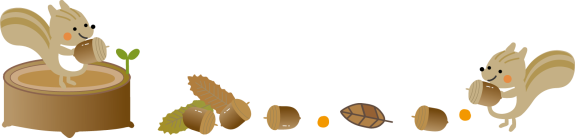 